Comunicazione di cessazione o sospensione temporanea di attività    Data____________________              Firma_______________________________________INFORMATIVA SULLA PRIVACY (ART. 13 del d.lgs. n. 196/2003)Il D.Lgs. n. 196 del 30 giugno 2003 (“Codice in materia di protezione dei dati personali”) tutela le persone e gli altri soggetti rispetto al trattamento dei dati personali. Pertanto, come previsto dall’art. 13 del Codice, si forniscono le seguenti informazioni:Finalità del trattamento. I dati personali saranno utilizzati dagli uffici nell’ambito del procedimento per il quale la dichiarazione viene resa.Modalità del trattamento. I dati saranno trattati dagli incaricati sia con strumenti cartacei sia con strumenti informatici a disposizione degli uffici. Ambito di comunicazione. I dati potranno essere comunicati a terzi nei casi previsti della Legge 7 agosto 1990, n. 241 (“Nuove norme in materia di procedimento amministrativo e di diritto di accesso ai documenti amministrativi”) ove applicabile, e in caso di controlli sulla veridicità delle dichiarazioni (art. 71 del D.P.R. 28 dicembre 2000 n. 445 (“Testo unico delle disposizioni legislative e regolamentari in materia di documentazione amministrativa”).Diritti. L’interessato può in ogni momento esercitare i diritti di accesso, di rettifica, di aggiornamento e di integrazione dei dati come previsto dall’art. 7 del d.lgs. n. 196/2003. Per esercitare tali diritti tutte le richieste devono essere rivolte al SUAP.Titolare del trattamento: SUAP di _____________________Il/la sottoscritto/a dichiara di aver letto l’informativa sul trattamento dei dati personali.Data____________________              Firma____________________________________________________Quadro riepilogativo della documentazione allegata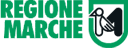 Compilato a cura del SUAP:Pratica________________________del________________________Al SUAP del Comune di ________________________Al SUAP del Comune di ________________________Protocollo________________________Al SUAP del Comune di ________________________Al SUAP del Comune di ________________________COMUNICAZIONE: Cessazione di attività  Sospensione temporanea di attivitàCOMUNICAZIONE: Cessazione di attività  Sospensione temporanea di attivitàIndirizzo___________________________________________PEC / Posta elettronica __________________________________________Indirizzo___________________________________________PEC / Posta elettronica __________________________________________COMUNICAZIONE: Cessazione di attività  Sospensione temporanea di attivitàCOMUNICAZIONE: Cessazione di attività  Sospensione temporanea di attivitàINDIRIZZO DELL’ATTIVITA’Compilare se diverso da quello della ditta/società/impresaINDIRIZZO DELL’ATTIVITA’Compilare se diverso da quello della ditta/società/impresaINDIRIZZO DELL’ATTIVITA’Compilare se diverso da quello della ditta/società/impresaVia/piazza   ____________________________________________________________________ n. _______________Comune ________________________________________________________    prov. |__|__|  C.A.P. |__|__|__|__|__| Stato ________________________   Telefono fisso / cell. ______________________ fax.    ______________________Via/piazza   ____________________________________________________________________ n. _______________Comune ________________________________________________________    prov. |__|__|  C.A.P. |__|__|__|__|__| Stato ________________________   Telefono fisso / cell. ______________________ fax.    ______________________Via/piazza   ____________________________________________________________________ n. _______________Comune ________________________________________________________    prov. |__|__|  C.A.P. |__|__|__|__|__| Stato ________________________   Telefono fisso / cell. ______________________ fax.    ______________________DATI CATASTALI (*)DATI CATASTALI (*)DATI CATASTALI (*)Foglio n. ________________   map. ________________   (se presenti) sub. ________________  sez. ________________  Catasto:      fabbricatiFoglio n. ________________   map. ________________   (se presenti) sub. ________________  sez. ________________  Catasto:      fabbricatiFoglio n. ________________   map. ________________   (se presenti) sub. ________________  sez. ________________  Catasto:      fabbricatiIl/la sottoscritto/a COMUNICA:   la cessazione dell’attività di: __________________________________________________________________   la sospensione temporanea dell’attività di: ______________________________________________________già avviata con la SCIA/DIA/autorizzazione prot./n._________________________ del |__|__|/|__|__|/|__|__|__|__|Nel caso di cessazione:  Cessazione contestuale alla comunicazione  Cessazione con decorrenza dal |__|__|/|__|__|/|__|__|__|__|Nel caso di sospensione temporanea:  Sospensione contestuale alla comunicazione  Sospensione con decorrenza dal |__|__|/|__|__|/|__|__|__|__| al |__|__|/|__|__|/|__|__|__|__|Il/la sottoscritto/a COMUNICA:   la cessazione dell’attività di: __________________________________________________________________   la sospensione temporanea dell’attività di: ______________________________________________________già avviata con la SCIA/DIA/autorizzazione prot./n._________________________ del |__|__|/|__|__|/|__|__|__|__|Nel caso di cessazione:  Cessazione contestuale alla comunicazione  Cessazione con decorrenza dal |__|__|/|__|__|/|__|__|__|__|Nel caso di sospensione temporanea:  Sospensione contestuale alla comunicazione  Sospensione con decorrenza dal |__|__|/|__|__|/|__|__|__|__| al |__|__|/|__|__|/|__|__|__|__|Il/la sottoscritto/a COMUNICA:   la cessazione dell’attività di: __________________________________________________________________   la sospensione temporanea dell’attività di: ______________________________________________________già avviata con la SCIA/DIA/autorizzazione prot./n._________________________ del |__|__|/|__|__|/|__|__|__|__|Nel caso di cessazione:  Cessazione contestuale alla comunicazione  Cessazione con decorrenza dal |__|__|/|__|__|/|__|__|__|__|Nel caso di sospensione temporanea:  Sospensione contestuale alla comunicazione  Sospensione con decorrenza dal |__|__|/|__|__|/|__|__|__|__| al |__|__|/|__|__|/|__|__|__|__|AllegatoDenominazioneCasi in cui è previstoProcura/delegaNel caso di procura/delega a presentare la comunicazione Copia del documento di identità del/i titolare/iNel caso in cui la segnalazione non sia sottoscritta in forma digitale e in assenza di procura 